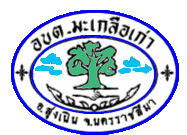 บันทึกการประชุมหัวหน้าส่วนราชการ องค์การบริหารส่วนตำบลมะเกลือเก่าอำเภอสูงเนิน   จังหวัดนครราชสีมา   วันที่  ๕  มีนาคม   ๒๕๖๑ณ  ห้องประชุมองค์การบริหารส่วนตำบลมะเกลือเก่า (กตัญญู).....................................................ผู้มาประชุมผู้เข้าร่วมประชุมบันทึกการประชุมหัวหน้าส่วนราชการ องค์การบริหารส่วนตำบลมะเกลือเก่าอำเภอสูงเนิน   จังหวัดนครราชสีมา   วันที่  ๘  มีนาคม   ๒๕๖๑ณ  ห้องประชุมองค์การบริหารส่วนตำบลมะเกลือเก่า (กตัญญู).....................................................เริ่มประชุม		เวลา  ๑๐.๐๐  น.นายกองค์การบริหารส่วนตำบลมะเกลือเก่า กล่าวเปิดประชุมหัวหน้าส่วนราชการ องค์การบริหารส่วนตำบลมะเกลือเก่า ดังนี้การส่ง อบต.เข้าประกวดบริหารจัดการบ้านเมืองที่ดี ประจำปี ๒๕๖๑เนื่องจากปีนี้เป็นปีที่ ๓ แล้วที่เราไม่ได้ส่งเข้าประกวด บริหารจัดการบ้านเมืองที่ดี จากผลงานหลายๆด้าน ที่องค์การบริหารส่วนตำบลมะเกลือเก่าได้ทำกิจกรรมสาธารณประโยชน์มาอย่างต่อเนื่องและเป็นผลงานที่ดี  ผู้บริหารพิจารณาแล้วเห็นว่ากิจกรรมที่ อบต.มะเกลือเก่าได้ทำเป็นสิ่งที่ดีและเป็นประโยชน์ต่อประชาชนอย่างมาก  จึงสนับสนุนและผลักดันให้องค์การบริหาร ส่วนตำบลมะเกลือเก่าเข้าร่วมประกวด  แต่ในปีนี้ก็ยังไม่สามารถส่งเอกสารเข้าประกวดได้  จากแผนที่เราจะนำเงินรางวัลนี้มาทำการก่อสร้างสำนักงาน อบต. ก็คงจะไม่ได้ดำเนินการ     ต้องการให้แต่ละกองที่เกี่ยวข้องยังคงดำเนินการด้านเอกสารตามแบบบริหารจัดการบ้านเมือง     ที่ดี  เนื่องจากเป็นแนวทางการบริหารจัดการที่ดีและมีประโยชน์ต่อองค์กร      ดังนั้น จึงขอให้หน่วยงานที่รับผิดชอบดำเนินการ เตรียมเอกสารการตรวจประเมินต่าง ไม่ว่าจะเป็น LPA  ITA และการประกวดบริหารจัดการบ้านเมืองที่ดี ในปี ๒๕๖๑ โดยกำหนดให้วันพฤหัสบดี เป็นวันที่จะต้องดำเนินการจัดทำเอกสารที่เกี่ยวข้องกับการตรวจประเมินเป็นประจำทุกอาทิตย์ การเสนอผลงานเพื่อพิจารณาเลื่อนขั้นเงินเดือนขอให้ข้าราชการพนักงานใช้หลักเกณฑ์ การจัดทำเอกสารเพื่อการตรวจประเมินเป็นหัวข้อหนึ่ง			ในการปฏิบัติงานเพื่อให้บรรลุตามวัตถุประสงค์ ในการประเมินเพื่อพิจารณาขั้นเงินเดือนในครั้งต่อไปประชาคมหมู่บ้าน ตามที่ได้แจ้งในการประชุมครั้งที่แล้ว ว่าจะลงทำประชาคมหมู่บ้านเพื่อชี้แจงทำความเข้าใจ			แก่ประชาชนเกี่ยวกับการบริหารกิจการประปา ตามระเบียบประทรวงมหาดไทยว่าด้วยการ			บริหารกิจการประปาฯ  และการประชุมชี้แจงแนวทางเกี่ยวกับการจัดทำโครงการสัตว์ปลอดโรค 			คนปลอดภัย และงานอื่นๆ ที่เกี่ยวข้องการรับโอนบุคลากรการรับโอนบุคลากร กองสาธารณสุข ที่กำลังจะย้ายไป อปท.แห่งใหม่  มาปฏิบัติงานใน			สาธารณสุข แทนตำแหน่งที่ว่าง หากเป็นผู้ที่มีประสบการณ์การปฏิบัติงานด้านสาธารณสุขก็จะ			สามารถสานต่องานได้ดี  เงินอุดหนุนจากรัฐบาล โครงการสัตว์ปลอดโรค คนปลอดภัย- เงินอุดหนุนค่าวัคซีน สุนัขและแมว  ๓๐ บาท/ ตัว  อบต.ได้รับเงินอุดหนุนมาประมาณ๑,๓๐๐ ตัว เศษ  ในส่วนที่สำรวจเกิน อบต.จะใช้งบประมาณสมทบเพื่อให้สุนัข/แมว ที่สำรวจได้รับการฉีดวัคซีนครบทุกตัว- เงินอุดหนุนค่าสำรวจและบันทึกข้อมูล (จำนน ๒ ครั้ง)  สุนัขและแมว ๖ บาท/ ตัว  อบต.ได้รับเงินอุดหนุนงบประมาณตามจำนวนสุนัข/แมว เช่นเดียวกับค่าวัคซีน     - นัดหมายอาสาปศุสัตว์และอาสาสมัครฉีดวัคซีน  ประชุมเพื่อรับมอบนโยบาย ๒เงินอุดหนุนจากรัฐบาล โครงการด้านสาธารณสุข หมู่บ้านละ ๒๐,๐๐๐ บาททางรัฐบาลได้กำหนดแนวทางการดำเนินโครงการด้านสาธารณสุขหมู่บ้าน เป็น ๔ แนวทาง ดังนี้     ๑)  โครงการประชาคมหมู่บ้านโครงการสัตว์ปลอดโรค คนปลอดภัยโครงการมะเร็งปากมดลูกโครงการตามพระราชดำริการขับเคลื่อนสภาเด็กและเยาวชนโครงการอบรมสภาเด็กเห็นควรมีกิจกรรม ดังนี้กิจกรรมอบรมภาษาอังกฤษ 	จำนวน ๑ วันกิจกรรม ร้อง เล่น เต้น รำ 	จำนวน ๔ วันกิจกรรมแนะแนวการศึกษาและภาวะผู้นำ จำนวน ๒ วัน ภาคทฤษฎีและภาคปฏิบัติกิจกรรมด้านศิลปะ		จำนวน ๑ วันสำนักจัดการทรัพยากรป่าไม้ที่ ๘ (นครราชสีมา) ขอความอนุเคราะห์การแสดงได้รับการประสานจากสำนักจัดการทรัพยากรป่าไม้ที่ ๘ นครราชสีมา ขอความอนุเคราะห์การแสดง จำนวน ๒ ชุด  มอบหมายกองสวัสดิการและกองสาธารณสุขจุดชุดการแสดงในงานอุ่นไอรัก ชุดการแสดงผู้สูงอายุ และการแสดงชุดเซิ้งกระติ๊บ ของสภาเด็กและเยาวชน เพื่อสนับสนุนการจัดกิจกรรมกิจกรรมการแสดง ในงาน อบต.พบประชาชนกิจกรรมการแสดง โครงการ อบต.พบประชาชน  เห็นควรให้สำนักปลัดประสานกิจกรรมการ			แสดง ดังนี้การแสดงของกลุ่มสตรีแม่บ้านการแสดของสภาเด็กและเยาวชน (งานอุ่นไอรัก)การแสดงศูนย์พัฒนาเด็กเล็ก (งานอุ่นไอรัก)การแสดงผู้สูงอายุ (งานอุ่นไอรัก)ขอเพิ่มเติมเพลงโคราชซิ่ง๑๐) การสัมภาษณ์ ผู้รับบัตรสวัสดิการแห่งรัฐ     ตามที่ ผอ.กองสวัสดิการ ได้เข้าประชุมรับฟังการชี้แจงแนวทางการสัมภาษณ์ ประชาชนผู้รับบัตรสวัสดิการแห่งรัฐ ในวันที่ ๑๒-๑๔ มี.ค. ๒๕๖๑ นั้น จากสรุปรายงาน แจ้งว่าประชาชนที่จะต้องมาให้การสัมภาษณ์ ในพื้นที่ตำบลมะเกลือเก่า มีจำนวนมาก ทางคณะกรรมการจึงการเก็บข้อมูล เป็น ๒ แบ่งกลุ่ม แต่เนื่องจากคณะกรรมการที่จะทำการสัมภาษณ์ อาจไม่เพียงพอต่อจำนวนประชาชนที่รับบัตรสวัสดิการ จึงขอความอนุเคราะห์ จนท.อบต.มะเกลือเก่า เพื่อช่วยเหลือและขับเครื่องโครงการให้เป็นไปตามกำหนดเวลา  เห็นควรสนับสนุนบุคลารกในการปฏิบัติงานตามโครงการ แต่จะต้องมีบุคลากรที่คอยให้บริการประชาชนในสำนักงานให้ครบทุกกองหรืออาจสับเปลี่ยนหมุนเวียนกันในการออกไปสัมภาษณ์ประชุม			เวลา  ๑๒.๐๐  น.									ว่าที่ร้อยตรี(นางอาภรณ์   ศิริจำปา)				      ( ชวลิต  ปรีดาสา )    หัวหน้าสำนักปลัด				   ปลัด อบต.มะเกลือเก่า  ผู้จดบันทึกการประชุม			           ผู้ตรวจรายงานการประชุมลำดับชื่อ-สกุลตำแหน่งลายมือชื่อหมายเหตุ๑นายเอกชัย  พรหมพันธ์ใจนายก อบต.๒ว่าที่ ร.ต.ชวิลต   ปรีดาสาปลัด อบต.๓นายอดิสร   สงสันเทียะรองปลัด อบต.๔นางกฤชกร  สิงขรอาจผอ.กองคลัง๕นายสุรศักดิ์  มุ่งงามนผอ.กองช่าง๖นางมลิวรรณ   เมษมานนท์ผอ.กองการศึกษาฯ๗นายวิฑูรย์  จุลบทผอ.กองสาธารณสุขฯ๘นางอาภรณ์  สิงหเศรษฐกิจผอ.กองสวัสดิการสังคม๙นางอาภรณ์   ศิริจำปาหัวหน้าสำนักปลัดผู้จดบันทึกการประชุม๑๑๒๓